COLUSA COUNTY FARM BUREAU 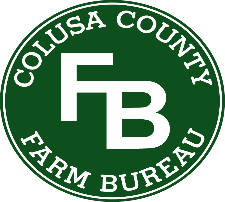 Board of Directors APPLICATION FARM BUREAU SUPPORTBOARD MEMBER QUALIFICATIONS I am an Agricultural member as defined by Article VII of the Colusa County Bylaws which reads as follows:I derive a substantial portion of my gross income from farming operations, including as an owner, lessor, less, manager, officer or substantial shareholder of a corporate entity in California in the year when elected or during the five-year period before the election; or have my principal occupation in the farming industry in California in the year when elected. I reside or farm in the district for which I would be nominated.		YES       NOSummarize your past experiences of volunteer Board service, or other activities, that make you a good prospect: ________________________________________________________________________________________________  Describe your job experience and current position: ________________________________________________________________________________________________What Agricultural issues are you most interested in? ________________________________________________________________________________________________BOARD MEMBER REQUIREMENTS Attend all Board Meetings and events as scheduled or provide excuse prior to Board Meeting date for absence Participate on three Committees and help with The Local Bounty FundraiserActively recruit new Agricultural members for Colusa County Farm Bureau Actively participate in Board decisions on issues and fiduciary responsibilities that come before the Board Be open to new ideas, receptive to new perspectives, be familiar with Farm Bureau policies and goals Review Agenda and supporting materials prior to all meetings Follow conflict of interest, confidentiality, and code of ethics policies of Farm Bureau AGREEMENT AND SIGNATURE By submitting this application to the Nominations Committee, I affirm that the fact set forth in it are true and complete.  I understand that if I am nominated as a Board of Director, I will fulfill and understand the duties of that position. Name (printed): Signature: _________________________________________________________ Date: ______ / ______/ _____Submit your application by email to monica@colusafarmbureau.com or drop by the office at 520 Market Street, Colusa.  Board Meetings are 4th Monday of each month at 6:00pmAvailable:    YES      NO  Local Bounty Fundraiser (First Thursday of March)Available:    YES      NO  Committee meetings, as scheduled:Available     YES      NO Please indicate which you are willing to participate with: _____  Ag Tours (August)_____  Membership Committee _____  Ag Education Committee _____  Water & Land Use Committee _____   Other